These have 4 levels of difficulty.  A= BeginnerB= Easy C= Tricky D= Expert How far will you get?  Try to answer in full sentences. 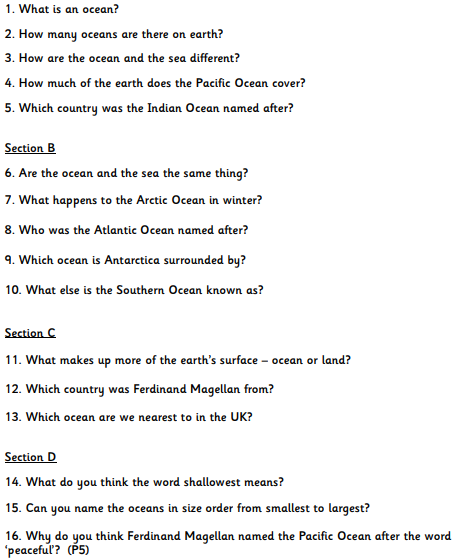 